CONSTRUCTION PROJECT 
APPROVAL FORM    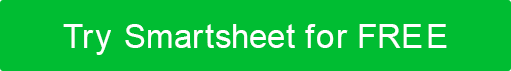 Company NameCompany NameCompany NameCompany NameCompany NameYOUR LOGOYOUR LOGOYOUR LOGOYOUR LOGOYOUR LOGO123 Company Address Drive123 Company Address Drive123 Company Address Drive123 Company Address Drive123 Company Address DriveYOUR LOGOYOUR LOGOYOUR LOGOYOUR LOGOYOUR LOGOFourth Floor, Suite 412Fourth Floor, Suite 412Fourth Floor, Suite 412Fourth Floor, Suite 412Fourth Floor, Suite 412YOUR LOGOYOUR LOGOYOUR LOGOYOUR LOGOYOUR LOGOCompany City, NY  11101Company City, NY  11101Company City, NY  11101Company City, NY  11101Company City, NY  11101YOUR LOGOYOUR LOGOYOUR LOGOYOUR LOGOYOUR LOGO321-654-9870  |  email address321-654-9870  |  email address321-654-9870  |  email address321-654-9870  |  email address321-654-9870  |  email addressYOUR LOGOYOUR LOGOYOUR LOGOYOUR LOGOYOUR LOGOWORK ORDERWORK ORDERWORK ORDERCLIENT NAMEORDER NUMBERORDER NUMBERCLIENT PHONECUSTOMER IDCUSTOMER IDCLIENT EMAILORDER RECEIVED BYORDER RECEIVED BYORDER DATEEXPECTED START DATEEXPECTED END DATEEXPECTED END DATEWORK AUTHORIZED BYSIGNATURESIGNATUREWORK 
DESCRIPTIONADDITIONAL COMMENTSSERVICE AND LABOR DESCRIPTIONSERVICE AND LABOR DESCRIPTIONSERVICE AND LABOR DESCRIPTIONSERVICE AND LABOR DESCRIPTIONHOURSHOURSRATERATEAMOUNTLABOR TOTALLABOR TOTALPARTS AND MATERIALS DESCRIPTIONPARTS AND MATERIALS DESCRIPTIONPARTS AND MATERIALS DESCRIPTIONPARTS AND MATERIALS DESCRIPTIONQUANTITYQUANTITYPRICE PER UNITPRICE PER UNITAMOUNTMATERIAL TOTALMATERIAL TOTALWORK ORDER COMPILED BYSUBTOTALSUBTOTALenter tax rateenter tax rateTAX RATE %TAX RATE %CLIENT APPROVAL NAME AND TITLETOTAL TAXTOTAL TAXAPPROVING PARTY SIGNATUREenter other costenter other costOTHEROTHERDATE OF APPROVALTOTALTOTALDISCLAIMERAny articles, templates, or information provided by Smartsheet on the website are for reference only. While we strive to keep the information up to date and correct, we make no representations or warranties of any kind, express or implied, about the completeness, accuracy, reliability, suitability, or availability with respect to the website or the information, articles, templates, or related graphics contained on the website. Any reliance you place on such information is therefore strictly at your own risk.